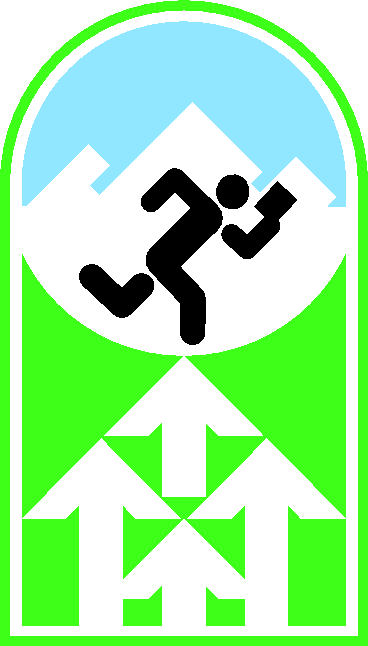 	Rocky Mountain Orienteering Club	Meet ReportA.	Income from registration fees, compass rentals, etc.:B.	Income from Memberships:C.	Expense Details (actual expenses reimbursed with cash from the meet proceeds):Meet Director – Send signed waivers to:  Doug Berling, 11536 Community Center Dr #87, Northglenn CO 80233Event Name / Location:Event Name / Location:Event Date:Form Completed By:Description$ AmountTotal amount paid at meet (cash & checks)Total amount to be invoiced (from “Request for Invoice” forms)Other (describe)Income Total A:$Meet Director –Scan all membership forms to JPG/GIF/PDF and email them to “brooke@rmoc.org”.OR, mail the forms to:	RMOC c/o Brooke Mann	PO Box 270616	Louisville CO 80227-5010Membership TypeQuantity$ AmountMeet Director –Scan all membership forms to JPG/GIF/PDF and email them to “brooke@rmoc.org”.OR, mail the forms to:	RMOC c/o Brooke Mann	PO Box 270616	Louisville CO 80227-5010Individual 1-Year @ $12Meet Director –Scan all membership forms to JPG/GIF/PDF and email them to “brooke@rmoc.org”.OR, mail the forms to:	RMOC c/o Brooke Mann	PO Box 270616	Louisville CO 80227-5010Individual 2-Year @ $20Meet Director –Scan all membership forms to JPG/GIF/PDF and email them to “brooke@rmoc.org”.OR, mail the forms to:	RMOC c/o Brooke Mann	PO Box 270616	Louisville CO 80227-5010Family 1-Year @ $18Meet Director –Scan all membership forms to JPG/GIF/PDF and email them to “brooke@rmoc.org”.OR, mail the forms to:	RMOC c/o Brooke Mann	PO Box 270616	Louisville CO 80227-5010Family 2-Year @ $30Meet Director –Scan all membership forms to JPG/GIF/PDF and email them to “brooke@rmoc.org”.OR, mail the forms to:	RMOC c/o Brooke Mann	PO Box 270616	Louisville CO 80227-5010Income Total B:Income Total B:$Gross Income (A + B):$Meet Director – Leave $60 in small bills in the cash box (ideally, $35 in ones and $25 in fives).  Keep the remaining cash and write a check payable to "RMOC".Send this report (along with all checks and receipts) to the Treasurer:		RMOC c/o Sverre Froyen		14214 W Evans Cir		Lakewood CO 80228-5991Do not send cash in the mail.Send questions to treasurer@rmoc.orgExpense DescriptionReceipt?$ AmountMeet Director – Leave $60 in small bills in the cash box (ideally, $35 in ones and $25 in fives).  Keep the remaining cash and write a check payable to "RMOC".Send this report (along with all checks and receipts) to the Treasurer:		RMOC c/o Sverre Froyen		14214 W Evans Cir		Lakewood CO 80228-5991Do not send cash in the mail.Send questions to treasurer@rmoc.orgY    /    NMeet Director – Leave $60 in small bills in the cash box (ideally, $35 in ones and $25 in fives).  Keep the remaining cash and write a check payable to "RMOC".Send this report (along with all checks and receipts) to the Treasurer:		RMOC c/o Sverre Froyen		14214 W Evans Cir		Lakewood CO 80228-5991Do not send cash in the mail.Send questions to treasurer@rmoc.orgY    /    NMeet Director – Leave $60 in small bills in the cash box (ideally, $35 in ones and $25 in fives).  Keep the remaining cash and write a check payable to "RMOC".Send this report (along with all checks and receipts) to the Treasurer:		RMOC c/o Sverre Froyen		14214 W Evans Cir		Lakewood CO 80228-5991Do not send cash in the mail.Send questions to treasurer@rmoc.orgY    /    NMeet Director – Leave $60 in small bills in the cash box (ideally, $35 in ones and $25 in fives).  Keep the remaining cash and write a check payable to "RMOC".Send this report (along with all checks and receipts) to the Treasurer:		RMOC c/o Sverre Froyen		14214 W Evans Cir		Lakewood CO 80228-5991Do not send cash in the mail.Send questions to treasurer@rmoc.orgY    /    NMeet Director – Leave $60 in small bills in the cash box (ideally, $35 in ones and $25 in fives).  Keep the remaining cash and write a check payable to "RMOC".Send this report (along with all checks and receipts) to the Treasurer:		RMOC c/o Sverre Froyen		14214 W Evans Cir		Lakewood CO 80228-5991Do not send cash in the mail.Send questions to treasurer@rmoc.orgY    /    NMeet Director – Leave $60 in small bills in the cash box (ideally, $35 in ones and $25 in fives).  Keep the remaining cash and write a check payable to "RMOC".Send this report (along with all checks and receipts) to the Treasurer:		RMOC c/o Sverre Froyen		14214 W Evans Cir		Lakewood CO 80228-5991Do not send cash in the mail.Send questions to treasurer@rmoc.orgY    /    NMeet Director – Leave $60 in small bills in the cash box (ideally, $35 in ones and $25 in fives).  Keep the remaining cash and write a check payable to "RMOC".Send this report (along with all checks and receipts) to the Treasurer:		RMOC c/o Sverre Froyen		14214 W Evans Cir		Lakewood CO 80228-5991Do not send cash in the mail.Send questions to treasurer@rmoc.orgY    /    NMeet Director – Leave $60 in small bills in the cash box (ideally, $35 in ones and $25 in fives).  Keep the remaining cash and write a check payable to "RMOC".Send this report (along with all checks and receipts) to the Treasurer:		RMOC c/o Sverre Froyen		14214 W Evans Cir		Lakewood CO 80228-5991Do not send cash in the mail.Send questions to treasurer@rmoc.orgExpense Total:Expense Total:$$Net Event Income (Gross Income minus Expenses):$